Presseinformation»Kölner Totenkarneval« von Stefan KellerMeßkirch, Oktober 2020BombenstimmungNeuauflage des zweiten Falls für den Kölner Privatdetektiv Marius SandmannZum BuchEs ist der Albtraum einer ganzen Stadt. Zum Karnevalsauftakt am 11.11. sprengt sich ein verkleideter Attentäter in einer überfüllten Kölner Kneipe in die Luft. Den Rettungskräften bietet sich ein Bild des Grauens, als sie am Tatort eintreffen. Sieben Menschen sind tot. Das BKA übernimmt die Ermittlungen und präsentiert wenige Tage später einen Täter: den 22-jährigen türkischen Maschinenbaustudenten Ali Ökçan. Niemand zweifelt an der Version des Attentats eines islamistischen Einzeltäters mit Verbindungen zum internationalen Terrorismus. Allein Alis Eltern beharren auf seiner Unschuld und beauftragen Privatdetektiv Marius Sandmann, um herauszufinden, was wirklich geschehen ist. Doch die Suche nach der Wahrheit steckt voller Gefahren …Der AutorStefan Keller lebt als Autor und Dozent in Düsseldorf. Neben mehreren, zum Teil preisgekrönten Romanen veröffentlicht er Sachbücher, schreibt Drehbücher, Hörspiele und Bühnentexte. Als Storytelling-Experte berät er Unternehmen, Institutionen und Kultureinrichtungen in ihrem Marketing. Zudem unterrichtet er Schreiben, u. a. als Lehrbeauftragter an den Universitäten Köln und Düsseldorf.Kölner TotenkarnevalStefan Keller326 SeitenEUR 13,00 [D] / EUR 13,40 [A]ISBN 978-3-8392-2779-4Erscheinungstermin: 7. Oktober 2020Kontaktadresse: Gmeiner-Verlag GmbH Petra AsprionIm Ehnried 588605 MeßkirchTelefon: 07575/2095-153Fax: 07575/2095-29petra.asprion@gmeiner-verlag.dewww.gmeiner-verlag.deCover und Autorenfoto zum Download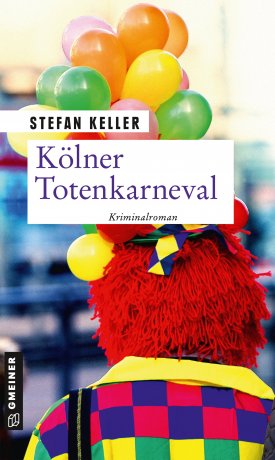 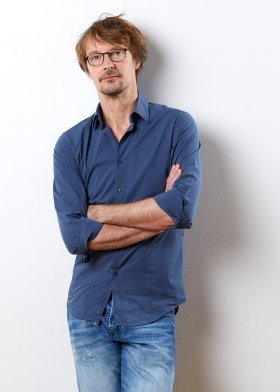 				© Jens Howorka – BlendfabrikAnforderung von Rezensionsexemplaren:Stefan Keller »Kölner Totenkarneval«, ISBN 978-3-8392-2779-4Absender:RedaktionAnsprechpartnerStraßeLand-PLZ OrtTelefon / TelefaxE-Mail